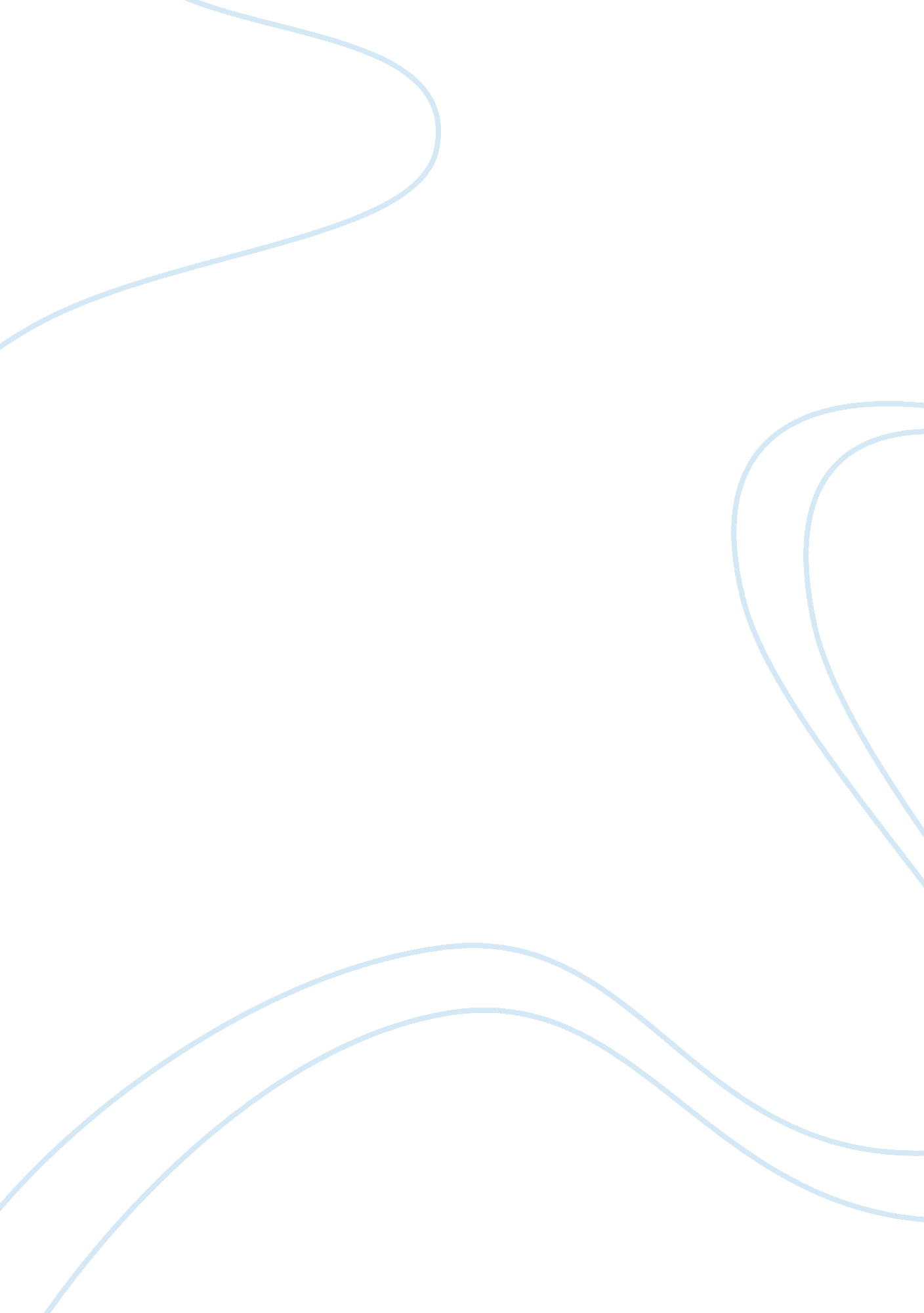 The abduction of the sabine women:Art & Culture, Artists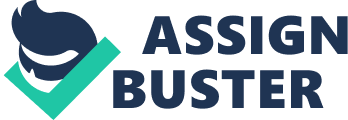 15 December The Abduction of the Sabine Women: This essay seeks to explore the importance of a very valuable painting in culture and art history. It will comment on myriad factors which contribute to this painting’s importance in the world of art. “ The abduction of the Sabine Women” is a globally famous painting by Nicolas Poussin. It shows a group of men and women engaged in a very intense struggle. The infamous act of abduction underlies the struggle depicted in the painting. It is considered an artwork of unmitigated intelligence because it illustrates a great moment in history. This moment is related to the abduction of the Sabine women by the Romans against the will of those women. Abducting the Sabine women was an issue which remained in vogue for quite a long time. Poussin is known by many as the first artist who made wise investments in this area by inculcating the act of abduction in his art. This served to raise social and cultural awareness about abduction. It also motivated many other artists to follow the footsteps of Poussin and bring this unfortunate matter to attention by creating paintings which depicted the terrible sufferings of Sabine women. Research also claims that a stronger influence was exerted on dedication of myriad younger artists to record the monuments of early Roman civilization like Poussin (Sprinson de Jesús). However, it is a canonical reality that Poussin should be credited with introducing a whole new horizon to the art world by way of his painting “ The abduction of the Sabine Women.” 
Work cited: 
Sprinson de Jesús, Mary. “ Nicolas Poussin (1594–1665).” Heilbrunn Timeline of Art History. Metmuseum. org, 2014. Web. 15 Dec. 2014. 